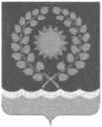 АДМИНИСТРАЦИЯ ПОСЕЛЕНИЯ ЩАПОВСКОЕ В ГОРОДЕ МОСКВЕ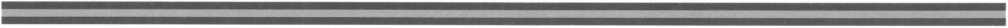 ПОСТАНОВЛЕНИЕОт 19.02.2014                                                                                                                № 17Об уполномоченном органе по определениюпоставщиков (подрядчиков, исполнителей) для муниципальных нужд.	Во исполнение Федерального закона от 05.04.2013 N 44-ФЗ "О контрактной системе в сфере закупок товаров, работ, услуг для обеспечения государственных и муниципальных нужд» (с изменениями и дополнениями),  ПОСТАНОВЛЯЮ:1. Наделить полномочиями Уполномоченного органа по определению поставщиков (подрядчиков, исполнителей) администрацию поселения Щаповское.2. Утвердить Перечень муниципальных заказчиков поселения Щаповское (Приложение № 1);3. Опубликовать настоящее постановление в официальном печатном издании администрации поселения Щаповское и разместить на официальном сайте администрации поселения Щаповское.	4. Контроль за исполнением настоящего Постановления оставляю за собой.Глава администрациипоселения                                                                                                             П.Н.БондаревПриложение № 1к Постановлению Главы администрации поселения Щаповское № 17 от 19.02.2014 г.ПЕРЕЧЕНЬМУНИЦИПАЛЬНЫХ ЗАКАЗЧИКОВ ПОСЕЛЕНИЯ ЩАПОВСКОЕ № п/пНаименование муниципальных  заказчиков1Администрация поселения Щаповское в городе Москве2Муниципальное казенное учреждение культуры поселения Щаповское «Дом культуры «Солнечный»3Муниципальное казенное учреждение культуры поселения Щаповское «Муниципальный музей истории усадьбы «Щапово»4Муниципальное казенное учреждение поселения Щаповское«Спортивный клуб «Заря»